ААДМИНИСТРАЦИЯ РУДЬЕВСКОГОСЕЛЬСКОГО ПОСЕЛЕНИЯ ОТРАДНЕНСКОГО РАЙОНАПОСТАНОВЛЕНИЕот   30.01.2024 г.                                                                            № 13    с. РудьОб утверждении схемы водоснабжения и водоотведения Рудьевского сельского поселения Отрадненского района Краснодарского краяна период с 2025 по 2034 гг.	В соответствии с Федеральным законом от 06.10.2003 № 131-ФЗ «Об общих принципах организации местного самоуправления в Российской Федерации», Федеральным законом от 07 декабря 2011 года № 416-ФЗ «О водоснабжении и водоотведении», Постановлением Правительства РФ от 5 сентября 2013 г. N 782 «О схемах водоснабжения и водоотведения», Уставом   Рудьевского сельского поселения Отрадненского района постановляю:Утвердить схему водоснабжения и водоотведения Рудьевского сельского поселения Отрадненского района Краснодарского края на период с 2025 по 2034 гг.Контроль за выполнением настоящего постановления оставляю за собой.     3. Настоящее постановление вступает в силу со дня его подписания.Глава Рудьевского сельского поселения Отрадненского района                                                                    А.И.ЧакаловСХЕМА ВОДОСНАБЖЕНИЯ И ВОДООТВЕДЕНИЯРУДЬЕВСКОГО СЕЛЬСКОГО ПОСЕЛЕНИЯОТРАДНЕНСКОГО РАЙОНАКРАСНОДАРСКОГО КРАЯНА ПЕРИОД С 2025 ПО 2034 ггс. Рудь2024 годВВЕДЕНИЕСхема водоснабжения и водоотведения на период с 2025 по 2034 гг. Рудьевского сельского поселения Отрадненского района Краснодарского края разработана на основании следующих документов: - технического задания, утвержденного Главой Рудьевского сельского поселения; - генерального плана Рудьевского сельского поселения; и в соответствии с требованиями: - Федерального закона от 30.12.2004г. № 210-ФЗ «Об основах регулирования тарифов организаций коммунального комплекса»; - Постановление Правительства РФ от 13.02.2006г. № 83 «Об утверждении Правил определения и предоставления технических условий подключения объекта капитального строительства к сетям инженерно-технического обеспечения и Правил подключения объекта капитального строительства к сетям инженерно-технического обеспечения»; - Постановления Правительства Российской Федерации от 5 сентября 2013 г. № 782 "О схемах водоснабжения и водоотведения. Схема включает первоочередные мероприятия по созданию и развитию централизованных систем водоснабжения и водоотведения, повышению надежности функционирования этих систем и обеспечивающие комфортные и безопасные условия для проживания людей в Рудьевском сельском поселении. Мероприятия охватывают следующие объекты системы коммунальной инфраструктуры: – в системе водоснабжения – магистральные сети водопровода, разводящие сети водопровода; – в системе водоотведения – разводящие сети водоотведения, канализационные насосные станции, канализационные очистные сооружения. В условиях недостатка собственных средств на проведение работ по модернизации существующих сетей и сооружений, строительству новых объектов систем водоснабжения и водоотведения, затраты на реализацию мероприятий схемы планируется финансировать за счет средств федерального, краевого и муниципального бюджетов. 	Кроме этого, схема предусматривает повышение качества предоставления коммунальных услуг для населения и создания условий для привлечения средств из внебюджетных источников для модернизации объектов коммунальной инфраструктуры.ПАСПОРТ СХЕМЫНаименование Схема водоснабжения и водоотведения Рудьевского сельского поселения на 2025 – 2034 годы. Инициатор проекта (муниципальный заказчик) Глава администрации Рудьевского сельского поселения Отрадненского района Краснодарского края. Местонахождение проекта: Россия, Краснодарский край, Отрадненский район, с. Рудь. Нормативно-правовая база для разработки схемы - Федеральный закон от 07 декабря 2011 года № 416-ФЗ «О водоснабжении и водоотведении»; - Водный кодекс Российской Федерации. - СП 31.13330.2012 «Водоснабжение. Наружные сети и сооружения». Актуализированная редакция СНИП 2.04.02-84* Приказ Министерства регионального развития Российской Федерации от 29 декабря 2011 года № 635/14; - СП 32.13330.2012 «Канализация. Наружные сети и сооружения». Актуализированная редакция СНИП 2.04.03-85* Приказ Министерства регионального развития Российской Федерации № 635/11 СП (Свод правил) от 29 декабря 2011 года № 13330 2012; - СНиП 2.04.01-85* «Внутренний водопровод и канализация зданий» (Официальное издание), М.: ГУП ЦПП, 2003. Дата редакции: 01.01.2003; - Приказ Министерства регионального развития Российской Федерации от 6 мая 2011 года № 204 «О разработке программ комплексного развития систем коммунальной инфраструктуры муниципальных образований», утвержденный распоряжением Министерства экономики от 24.03.2009г № 22-РМ; - Постановление Правительства Российской Федерации №782 от 5 сентября 2013г. Цели схемы: - обеспечение развития систем централизованного водоснабжения для существующего и нового строительства жилищного комплекса, а также объектов социально-культурного и рекреационного назначения в период с 2025 г. до  2034 г.; - увеличение объемов производства коммунальной продукции (оказание услуг) по водоснабжению и водоотведению при повышении качества и сохранении приемлемости действующей ценовой политики; - улучшение работы систем водоснабжения; - обеспечение надежного централизованного и экологически безопасного отведения стоков и их очистку в с. Рудь. Способ достижения цели: - реконструкция существующих водопроводных сетей и запорной арматуры; - строительство канализационной сети; - строительство канализационного очистного сооружения. Финансовые ресурсы, необходимые для реализации схемы Общий объем финансирования схемы составляет 45277,5тыс. руб., в том числе: 32 167,5 тыс. руб. - финансирование мероприятий по водоснабжению; 13 110,0 тыс. руб. - финансирование мероприятий по водоотведению. Финансирование мероприятий планируется проводить за счет средств федерального, краевого, местного бюджетов и внебюджетных средств. Ожидаемые результаты от реализации мероприятий схемы 1. Создание современной коммунальной инфраструктуры. 2. Повышение качества предоставления коммунальных услуг потребителям. 3. Снижение уровня износа объектов водоснабжения и водоотведения. 4. Улучшение экологической ситуации на территории сельского поселения. Контроль исполнения инвестиционной программы Оперативный контроль осуществляет Глава администрации Рудьевского сельского поселения Отрадненского района Краснодарского края.1. ВОДОСНАБЖЕНИЕ1.1 ТЕХНИКО-ЭКОНОМИЧЕСКОЕ СОСТОЯНИЕ ЦЕНТРАЛИЗОВАННЫХ СИСТЕМ ВОДОСНАБЖЕНИЯ1.1.1 Система и структура водоснабжения и деление территории на эксплуатационные зоныРудьевское сельское поселение входит в состав муниципального образования Отрадненский район и наделено статусом муниципального образования. c. Рудь (административный центр), с. Изобильное, с. Новосинюхинское и            х. Хорин являются населенными пунктами в составе муниципального образования Рудьевское сельское поселение. Водоснабжение как отрасль играет огромную роль в обеспечении жизнедеятельности Рудьевского сельского поселения и требует целенаправленных мероприятий по развитию надежной системы хозяйственно-питьевого водоснабжения. На момент разработки схемы водоснабжения централизованное водоснабжение есть в с. Руд и с. Изобильное. Водоснабжение с. Новосинюхинское и х. Хорин осуществляется индивидуальными колодцами. Централизованное хозяйственно-питьевое водоснабжение с. Рудь осуществляется от двух каптажей родников, под названием родникового водозабора «Восточный». Дебит родника составляет 10 м3/час. Водозабор представляет собой систему подземных дренажей, вода из которых собирается в накопительный резервуар из железобетона емкостью 25 м3, где происходит оседание взвешенных частиц и обеззараживание воды. Затем, при помощи насоса марки ЭЦВ 4-2,5-100 вода из резервуара подается в действующую водонапорную башню, а из нее самотеком в водопроводную сеть. Централизованное хозяйственно-питьевое водоснабжение населения           с. Изобильное осуществляется из артезианской скважины, расположенной в юго-восточной окраине с. Изобильное. Производительность скважины                 10 м3/час. Вода из скважины при помощи насоса ЭЦВ 4-2,5-100 подается в водонапорную башню объемом 20 м³, а из нее к водопотребителям. Эксплуатацию водоснабжения на территории муниципального образования Рудьевского сельского поселения осуществляет ООО «Попутненское водопроводное хозяйство».Таблица 1 - Обеспеченность водой Рудьевского сельского поселения1.1.2Территории, не охваченные централизованными системами водоснабженияНа территории Рудьевского сельского поселения централизованное водоснабжение отсутствует в с. Новосинюхинское. На расчетный срок строительство централизованного водоснабжения в данных населенных пунктах не рационально, в связи с малочисленностью населения. 1.1.3Технологические зоны водоснабжения, зоны централизованного и нецентрализованного водоснабжения и перечень централизованных систем водоснабженияСогласно Постановлению Правительства Российской Федерации №782 от 5 сентября 2013 года применяется понятие «технологическая зона водоснабжения» - часть водопроводной сети, принадлежащей организации, осуществляющей горячее водоснабжение или холодное водоснабжение в пределах которой обеспечиваются нормативные значения напора (давления) воды при подаче ее потребителям в соответствии с расчётным расходом воды. Рудьевское сельское поселение входит в одну технологическую зону с централизованным водоснабжением, сети которого эксплуатирует ООО «Попутненское водопроводное хозяйство». 1.1.4 Результаты технического обследования централизованныхсистем водоснабженияА) Состояние существующих источников водоснабжения и водозаборных сооружений. Источником хозяйственно-питьевого водоснабжения являются два каптажа родника и одна артезианская скважина. Водозаборы оборудованы кранами для отбора проб воды, отверстиями для замера уровня воды и устройствами для учета поднимаемой воды. Скважина оборудована оголовком и герметично закрыта. Для водозаборного узла и водопроводов питьевого назначения установлены зоны санитарной охраны в соответствии со СанПиН 2.1.4.1110-02 «Зоны санитарной охраны источников водоснабжения и водопроводов питьевого назначения». Таблица 2- Основные показатели источников водоснабженияБ) Существующие сооружения очистки и подготовки воды, оценка соответствия применяемой технологической схемы водоподготовки требованиям обеспечения нормативов качества воды. На территории Рудьевского сельского поселения очистные сооружения отсутствуют. Согласно результатам лабораторных исследований образцов питьевой воды, вода в Рудьевском сельском поселении, по своим физико-химическим, органолептическим и микробиологическим показателям соответствует СанПиН 2.1.4.1074-01 «Вода питьевая. Гигиенические требования к качеству воды централизованной системы питьевого водоснабжения. Контроль качества». В соответствии с квалификацией ГОСТ 2761-84 «Источники централизованного хозяйственно-питьевого водоснабжения. Гигиенические, технические требования и правила выбора», используемые подземные воды следует отнести к первому классу, не требующему проведения водоподготовки перед подачей в разводящую сеть. В) Состояние и функционирование существующих насосных централизованных станций, оценка энергоэффективности подачи воды. В Рудьевском сельском поселении насосные станции расположены на территории водозабора. Оценочные показатели энергоэффективности систем водоснабжения. Общепринятые показатели ЭФ для систем водоснабжения отсутствуют. Неявно они характеризуются долей потерь товарной воды, количеством расходуемой воды среднестатистическим жителем по нормативам или приборам учета, расходом электроэнергии на подъем или перекачку воды. Г) Состояние и функционирование водопроводных сетей и систем водоснабжения, оценка величины износа сетей и определение возможности обеспечения качества воды в процессе транспортировки по этим сетям. Существующие водопроводные сети кольцевые с тупиковыми ответвлениями, выполнены из стали, чугуна и пластика. Диаметр трубопроводов – от 75 до150 мм. Общая протяженность разводящей водопроводной сети составляет            5000,0 м, из них: - с. Рудь – 2500,0 м; - с. Изобильное – 1000,0 м;- х. Хорин – 1500 м. Вся водопроводная сеть Рудьевского сельского поселения имеет процент износа более 40 %. Для профилактики возникновения аварий и утечек на сетях водопровода и для уменьшения объемов потерь регулярно необходимо проводить ремонт и замену участков водопровода и внутриквартальных водопроводных перемычек, а также запорно-регулирующей арматуры (ЗРА). Своевременная замена запорно-регулирующей арматуры и водопроводных сетей с истекшим эксплуатационным ресурсом необходима для локализации аварийных участков водопровода и отключения наименьшего числа жителей при производстве аварийно-восстановительных работ. Все сети с большим % износа заменяются на трубы ПНД. Современные материалы трубопроводов имеют значительно больший срок службы и более качественные технические и эксплуатационные характеристики. Полимерные материалы не подвержены коррозии. На них не образуются различного рода отложения (химические и биологические), поэтому гидравлические характеристики труб из полимерных материалов практически остаются постоянными в течение всего срока службы. Трубы из полимерных материалов почти на порядок легче асбестоцементных и чугунных, поэтому операции погрузки-выгрузки и перевозки обходятся дешевле и не требуют применения тяжелой техники, они удобны в монтаже. Благодаря их относительно малой массе и достаточной гибкости можно проводить замены старых трубопроводов полиэтиленовыми трубами бестраншейными способами. Функционирование и эксплуатация водопроводных сетей систем централизованного водоснабжения осуществляется на основании «Правил технической эксплуатации систем и сооружений коммунального водоснабжения и канализации», утвержденных приказом Госстроя РФ №168 от 30.12.1999г. Для обеспечения качества воды в процессе ее транспортировки производится постоянный мониторинг на соответствие требованиям СанПиН 2.1.4.1074-01 «Питьевая вода. Гигиенические требования к качеству воды централизованных систем питьевого водоснабжения. Контроль качества». Д) Существующие технические и технологические проблемы, возникающие при водоснабжении и анализ исполнения предписаний органов, осуществляющих государственный надзор, муниципальный контроль, об устранении нарушений, влияющих на качество и безопасность воды. Одной из главных проблем качественной поставки воды населению Рудьевского сельского поселения является изношенность водопроводных сетей. На качество обеспечения населения водой также влияет, что большая часть сетей в поселении тупиковые, следствием чего является недостаточная циркуляция воды в трубопроводах, увеличивается действие гидравлических ударов при отключениях, прекращение подачи воды при отключении поврежденного участка потребителям последующих участков. Основная доля неучтенных расходов приходится на скрытые утечки. Необходимость масштабных промывок сетей для обеспечения качества воды обусловлена плохим состоянием изношенных трубопроводов и высокой продолжительностью транспортировки воды потребителям. Указанные выше причины не могут быть устранены полностью, и даже частичное их устранение связано с необходимостью осуществления ряда программ, содержанием которых является: - замена изношенных сетей; -оптимизация гидравлического режима. К нерациональному и неэкономному использованию подземных вод можно отнести использование воды питьевого качества на производственные и другие, не связанные с питьевым и бытовым водоснабжением цели. Значительно возрастает потребление воды в летний период, что в первую очередь связано с поливом приусадебных участков, а также поселковых зеленых насаждений. Е) Централизованная система горячего водоснабжения с использованием закрытых систем горячего водоснабжения, отражающим технологические особенности указанной системы. 	На территории Рудьевского сельского поселения централизованного горячее водоснабжение отсутствует.1.1.5 Существующие технические и технологические решения по предотвращению замерзания водыТерритория муниципального образования Рудьевского сельского поселения не относится к территориям вечномерзлых грунтов, в связи с чем, в муниципальном образовании отсутствует необходимость в технических и технологических решениях по предотвращению замерзания воды. 1.1.6 Перечень лиц, владеющих на праве собственности или другом законном основании объектами централизованной системой водоснабжения, с указанием принадлежащих этим лицам таких объектов (границ зон, в которых расположены такие объекты) 	На территории Рудьевского сельского поселения все объекты централизованного водоснабжения находятся в собственности администрации Рудьевского сельского поселения. Эксплуатирует водопроводные сети ООО «Попутненское водопроводное хозяйство» на праве хозяйственного ведения.1.2 НАПРАВЛЕНИЯ РАЗВИТИЯ ЦЕНТРАЛИЗОВАННЫХ СИСТЕМ ВОДОСНАБЖЕНИЯ1.2.1 ОСНОВНЫЕ НАПРАВЛЕНИЯ, ПРИНЦИПЫ, ЗАДАЧИ И ЦЕЛЕВЫЕ ПОКАЗАТЕЛИ РАЗВИТИЯ ЦЕНТРАЛИЗОВАННЫХ СИСТЕМ ВОДОСНАБЖЕНИЯОсновной задачей данной схемы водоснабжения является: - Обеспечение надежного, бесперебойного водоснабжения абонентов. Для выполнения этой задачи в рамках развития системы водоснабжения запланированы следующие целевые показатели: 1) Снижение потерь питьевой воды до 12 %; 2) Снижение аварийности на водопроводных сетях до 0,5 повреждений на 1 км сети; 3) Снижение износа водопроводных сетей до уровня 10 %. 1.2.2 Различные сценарии развития централизованных систем водоснабжения в зависимости от различных сценариев развития поселенияВ зависимости от темпов застройки и сноса жилья, объемов финансирования можно определить два сценария развития схемы водоснабжения Рудьевского сельского поселения. I. Сохранение существующей схемы без изменения количества и мощности объектов централизованного водоснабжения. При этом сценарии к 2034 г.: 1) Износ сетей достигнет 60 %; 2) Не будет обеспечено подключение новых объектов строительства. II. Изменение схемы водоснабжения в связи с реконструкцией водопроводной сети. Данный сценарий предусматривает: - Реконструкцию водопроводной сети с большим % износа; При рассмотрении двух сценариев развития централизованных систем водоснабжения Рудьевского сельского поселения, наиболее приоритетным является второй. Это объясняется тем, что при первом сценарии развития централизованных систем водоснабжения при реализации Генерального плана Рудьевского сельского поселения, остаются нерешенными вопросы по обеспечению водой нового жилищного фонда. Поэтому в дальнейшем, как приоритетный, будет рассматриваться второй сценарий развития централизованной системы питьевого водоснабжения. При этом сценарии необходимо переложить водопроводную сеть, имеющие износ от 50% до 100% и аварийность выше 2,8 повреждений на 1 км в год. Это необходимо для возможности обеспечения устойчивым водоснабжением существующих объектов строительства и для снижения потерь при транспортировке воды. 1.3 БАЛАНС ВОДОСНАБЖЕНИЯ И ПОТРЕБЛЕНИЯ ГОРЯЧЕЙ, ПИТЬЕВОЙ, ТЕХНИЧЕСКОЙ ВОДЫ1.3.1 Общий баланс подачи и реализации воды, включая анализ и оценку структурных составляющих потерь горячей, питьевой, технической воды при её производстве и транспортировкеТаблица 3 – Баланс водопотребления питьевой воды за 2023 год.Баланс водопотребления за 2023 год	Для сокращения и устранения непроизводительных затрат и потерь воды ежемесячно производится анализ структуры, определяется величина потерь воды в системах водоснабжения, оцениваются объемы полезного водопотребления, и устанавливается плановая величина объективно неустранимых потерь воды. Важно отметить, что наибольшую сложность при выявлении аварийности представляет определение размера скрытых утечек воды из водопроводной сети. Их объемы зависят от состояния водопроводной сети, возраста, материала труб, грунтовых и климатических условий и ряда других местных условий. Кроме того, на потери и утечки оказывает значительное влияние стабильное давление, не превышающее нормативных необходимых величин, необходимых для обеспечения абонентов услугой в полном объеме. Режимы работы оборудования водозаборных узлов, зависит от суточной, недельной и сезонной неравномерности потребления, государственных праздников, школьных каникул, а также с сезонным отключением регламентных ремонтных работ. Для сокращения и устранения непроизводительных затрат и потерь воды ежемесячно необходимо производить анализ структуры, определять величину потерь воды в системах водоснабжения, оценивать объемы полезного водопотребления, и устанавливать плановые величины объективно неустранимых потерь воды. 1.3.2 Территориальный баланс подачи горячей, питьевой, технической воды по технологическим зонам водоснабженияТерриториальный баланс подачи воды по технологическим зонам водоснабжения представлен в таблице 4. Таблица 41.3.3 Структурный баланс реализации горячей, питьевой, технической воды по группам абонентов, с разбивкой на хозяйственно-питьевые нужды населения, производственные нужды юридических лиц и другие нужды поселения Таблица 51.3.4 Сведения о фактическом потреблении населением горячей, питьевой, технической воды исходя из статистических и расчетных данных и сведений о действующих нормативах потребления коммунальных услугФактическое потребление питьевой воды населением за 2023 год составило 13166,0 м3/год. Техническая вода населением не потребляется. Таблица 6Действующий норматив удельного водопотребления коммунальной услуги по холодному и горячему водоснабжению в жилых помещениях в многоквартирных домах и жилых домах определен Региональной энергетической комиссией – департамент цен и тарифов Краснодарского края. 1.3.5 Существующие системы коммерческого учета горячей, питьевой, технической воды и планов по установке приборов учетаВ соответствии с Федеральным законом Российской Федерации от 23 ноября 2009 года № 261-ФЗ «Об энергосбережении и о повышении энергетической эффективности и о внесении изменений в отдельные законодательные акты Российской Федерации» в Рудьевском сельском поселении разработана муниципальная программа «Энергосбережение и повышение энергетической эффективности на территории Рудьевского сельского поселения». Основными целями Программы являются: - переход сельского поселения на энергосберегающий путь развития на основе обеспечения рационального использования энергетических ресурсов при их производстве, передаче и потреблении; - снижение расходов бюджета поселения на энергоснабжение муниципальных зданий, строений, сооружений за счет рационального использования всех энергетических ресурсов и повышения эффективности их использования; - создание условий для экономии энергоресурсов в муниципальном жилищном фонде. Приоритетными группами потребителей, для которых требуется, решение задачи по обеспечению коммерческого учета являются: жилищный фонд. В настоящее время приборы учета установлены: -с. Рудь – 70%; -с. Изобильное – 78%. Для обеспечения 100% оснащенности приборами учета, администрация Рудьевского сельского поселения и ООО « Попутненское водопроводное хозяйство» должны посредством обращения в судебные органы понудить абонентов выполнить мероприятия в соответствии с 261-ФЗ «Об энергосбережении и о повышении энергетической эффективности и о внесении изменений в отдельные законодательные акты Российской Федерации».1.3.6 Анализ резервов и дефицитов производственных мощностей системы водоснабжения поселенияДля определения перспективного спроса на водоснабжение сформирован прогноз застройки Рудьевского сельского поселения и изменения численности населения на период до 2034 года. Прогноз основан на данных Генерального плана Рудьевского сельского поселения. Предполагается, что в течение всего указанного периода численность населения, подключенного к централизованному водоснабжению, будет на уровне 1250 человек. Перспективные расходы воды для обеспечения вводимых объектов приняты в соответствии со Сводом правил СП 30.13330.2012 "СНиП 2.04.01-85*. Внутренний водопровод и канализация зданий" и составляют для жилых зданий 150 л/сутки на 1 человека. На расчетный срок общее потребление воды составит 37,5 м3/сутки. Дебет всех водозаборов 50 м3/сутки. В связи с этим к 2034 году будет наблюдаться резерв 12,5 м3/сутки. 1.3.7 Прогнозные балансы потребления горячей, питьевой, технической воды на срок не менее 10 лет с учетом различных сценариев развития поселенияРасчет водопотребления выполнен с учетом его проектного увеличения к 2034 г. до 37,5 м3/ сутки. Процент потерь воды от отпуска в сеть к окончанию 2034года планируется снизить до 12 % вследствие уменьшения количества утечек воды за счет реконструкции и ремонта водопроводных сетей и увеличения сбора с населения и юридических лиц оплаты за потребленную воду. 	Прогнозный баланс водопотребления на период с 2025 года по 2034 год приведен в таблице 7 при II варианте развития поселения. При I варианте показатели останутся на уровне баланса 2023 года.Таблица 7 - Прогнозируемый баланс потребления питьевой, горячей, технической воды с 2025 г. по 2034 г.1.3.8. Сведения о фактическом и ожидаемом потреблении горячей, питьевой, технической водыТаблица 8 - Фактическое и ожидаемое потребление воды	В связи с улучшением уровня жизни населения, реализация воды увеличится на 521 м3/ год, что составляет 4%. При этом фактическое потребление в ожидаемый период может быть значительно меньше в связи с тем, что жители при наличии приборов учёта стремятся сократить потребление воды в целях экономии.Водоснабжение по населению рассчитано исходя из прогноза динамики роста численности населения Рудьевского сельского поселения и перспективного подключения абонентов к системе централизованного водоснабжения. 1.3.9  Сведения о фактических и планируемых потерях горячей, питьевой, технической воды при её транспортировкеЗа 2023 год потери воды составили 16,49 % - 2130 м3/год. При выполнении всех мероприятий по замене водопровода, на расчетный срок потери будут равны 12 % от общей реализации воды и будут составлять 1620 м3/год. Внедрение мероприятий на расчетный срок по энергосбережению и водосбережению позволят снизить потери воды, сократить объемы водопотребления, снизить нагрузку на водозаборные узлы, повысив качество их работы, и расширить зону обслуживания. 1.3.10 Перспективные балансы водоснабженияВ Рудьевском сельском поселении прогнозируется устойчивый прирост общего водопотребления. Прирост общего водопотребления обусловлен: - Приростом численности населения; - Подключением новых потребителей к централизованному водоснабжению. Перспективный баланс потребления воды, приведенный в составе Генерального плана, рассчитан на максимальное суточное водопотребление. Корректировка баланса рассчитывается на среднесуточное водопотребление и далее, как и предусмотрено нормативами, пересчитывается в максимальное суточное потребление. Основным потребителем воды является население. При разработке схемы водоснабжения Рудьевского сельского поселения базовым показателем для определения удельного суточного расхода воды принят норматив потребления холодной и горячей воды на одного жителя, принятый в соответствии с рекомендациями СП 31.13330.2012 «Водоснабжение. Наружные сети и сооружения», равный 150 л/сутки/чел. Таблица 9 – Перспективный баланс водопотребления питьевой воды Рудьевского сельского поселения1.3.11 Расчет требуемой мощности водозаборных и очистных сооружений. Таблица 101.3.12 Наименование организации, которая наделена статусом гарантирующей организации	В соответствии со статьей 6 Федерального закона от 7 декабря 2011 г.           N 416-ФЗ "О водоснабжении и водоотведении" для централизованных систем водоснабжения Рудьевского сельского поселения, гарантирующей организацией определено ООО « Попутненское водопроводное хозяйство».1.4 ПРЕДЛОЖЕНИЯ ПО СТРОИТЕЛЬСТВУ, РЕКОНСТРУКЦИИ И МОДЕРНИЗАЦИИ ОБЪЕКТОВ ЦЕНТРАЛИЗОВАННЫХ СИСТЕМ ВОДОСНАБЖЕНИЯ1.4.1 Перечень основных мероприятий по реализации схем водоснабжения с разбивкой по годамТаблица 11 – Перечень основных мероприятий по реализации схемы водоснабженияСХЕМАреконструкции водопроводных сетей с. Рудь на 2025-2034 годы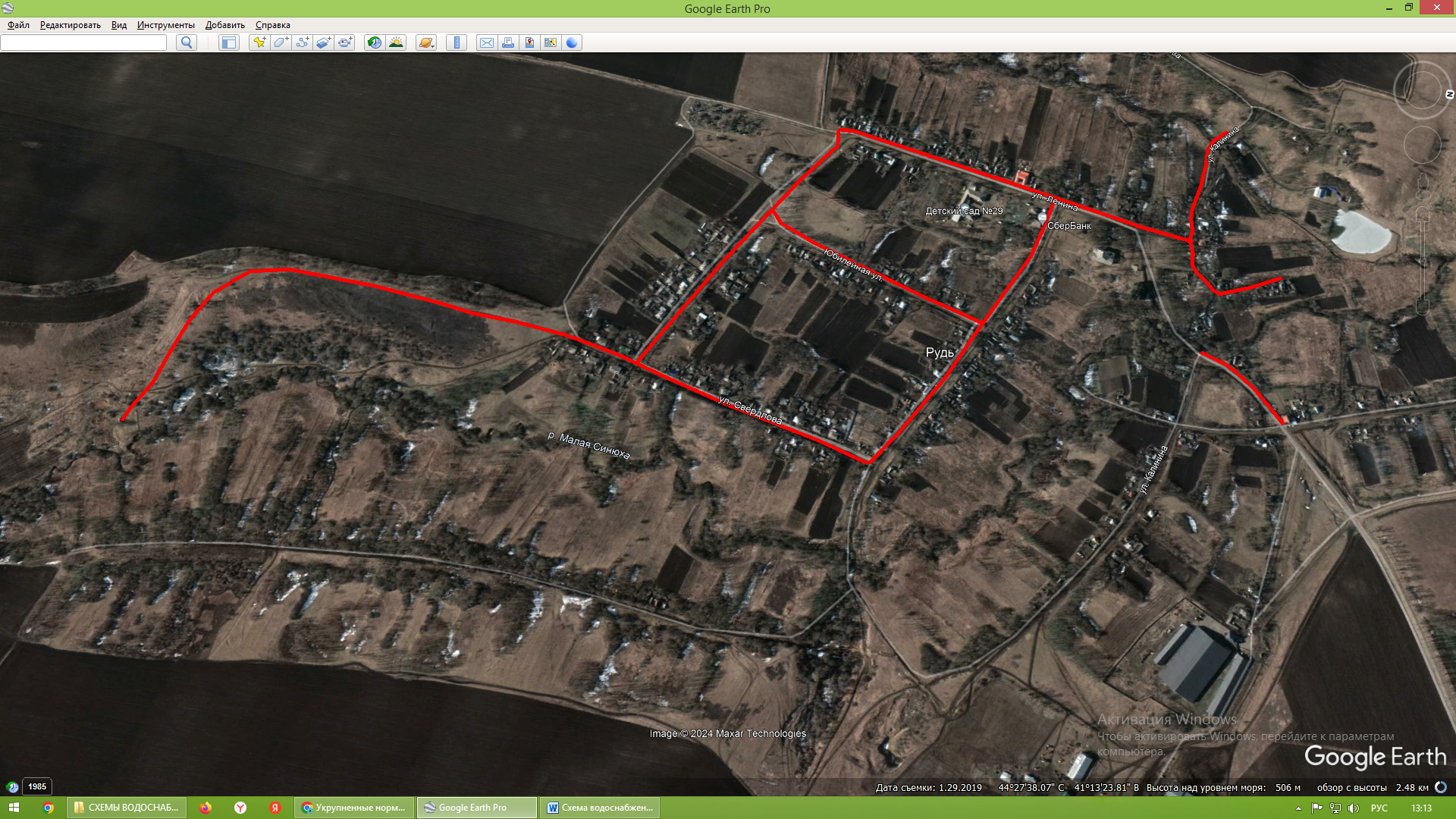 СХЕМАреконструкции водопроводных сетей с. Изобильного на 2025-2034 годы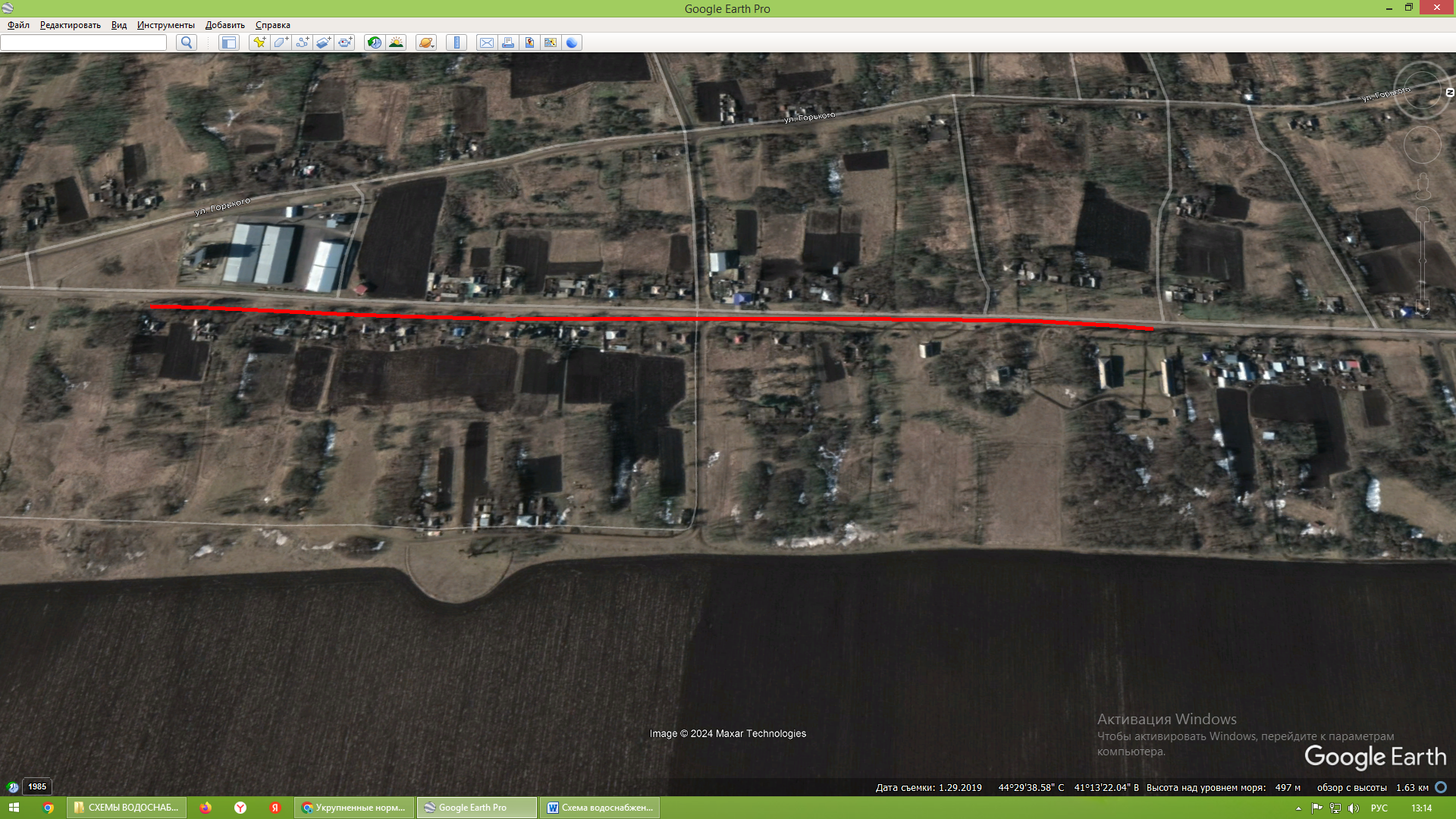 1.4.2 Технические обоснования основных мероприятий по реализации схем водоснабжения, в том числе гидрогеологические характеристики потенциальных источников водоснабжения, санитарные характеристики источников водоснабжения, а также возможное изменение указанных характеристик в результате реализации мероприятий, предусмотренных схемой водоснабженияОсновными техническими и технологическими проблемами, возникающими при водоснабжении Рудьевского сельского поселения являются - высокий износ водопроводной сети. С целью поддержания водопроводной сети в надлежащем состоянии и обеспечения населения питьевой водой необходимого качества и в необходимом объеме в рассматриваемом периоде до 2034 года в Рудьевском сельском поселении запланирована реконструкция изношенных участков водопроводной сети. 1.4.3 Сведения о вновь строящихся, реконструируемых и предлагаемых к выводу из эксплуатации объектах водоснабженияЦелью всех мероприятий по новому строительству, реконструкции и модернизации объектов систем водоснабжения является бесперебойное снабжение сельского поселения питьевой водой, отвечающей требованиям новых нормативов качества, повышение энергетической эффективности оборудования. В данном разделе отражены основные объекты, предусмотренные во втором сценарии развития централизованной системы питьевого водоснабжения. 1) Сведения об объектах, предлагаемых к новому строительству: В Рудьевском сельском поселении строительство новых объектов водоснабжения не планируется. 2) Сведения о действующих объектах, предлагаемых к реконструкции (техническому перевооружению). 1) Реконструкция разводящей водопроводной сети в с. Рудь и с. Изобильное. При замене водопроводной сети необходимо ссылаться на гидравлический расчет, для определения диаметра трубопровода по пропускной способности. 3) Сведения об объектах водоснабжения, предлагаемых к выводу из эксплуатации. Объекты, предлагаемые к выводу из эксплуатации, отсутствуют. 1.4.4 Сведения о развитии систем диспетчеризации, телемеханизации и систем управления режимами водоснабжения на объектах организации, осуществляющих водоснабжениеВ настоящее время аварийная и диспетчерская службы организованы и функционируют силами ООО « Попутненское водопроводное хозяйство». Системы управления режимами водоснабжения на территории Рудьевского сельского поселения отсутствует. При внедрении системы автоматизации решаются следующие задачи: - повышение оперативности и качества управления технологическими процессами; - повышение безопасности производственных процессов; - повышение уровня контроля технических систем и объектов, обеспечение их функционирования без постоянного присутствия дежурного персонала; - сокращение затрат времени персонала на обнаружение и локализацию неисправностей и аварий в системе; - экономия трудовых ресурсов, облегчение условий труда обслуживающего персонала; - сбор (с привязкой к реальному времени), обработка и хранение информации о техническом состоянии и технологических параметрах системы объектов; - ведение баз данных, обеспечивающих информационную поддержку оперативного диспетчерского персонала. Достаточно большой удельный вес расходов приходится на оплату электроэнергии, что актуализирует задачу по реализации мероприятий по энергосбережению и повышению энергетической эффективности. С этой целью необходимо заменить оборудование с высоким энергопотреблением на энергоэффективное. 1.4.5. Сведения об оснащенности зданий, строений, сооружений приборами учета и их применении при осуществлении расчетов за потребленную воду.У 75 % абонентов ООО «Попутненское водопроводное хозяйство» установлены приборы учета водопотребления. 25 % абонентов платят по нормативным показателям. Приоритетными группами потребителей, для которых требуется решение задачи по обеспечению коммерческого учета, являются индивидуальные жилые дома. До 2034 г. необходимо оснастить приборами учета 100% абонентов существующих и вновь подключенных. Опираясь на показания счетчиков, планируется осуществлять учет воды, отпускаемой населению, и соответственно производить расчет с потребителями на основании утвержденных тарифов. 1.4.6 Описание вариантов маршрутов прохождения трубопроводов по территории поселенияВодопроводные разводящие сети планируются кольцевыми и тупиковыми из полиэтиленовых труб диаметром 63-160 мм с колодцами с запорной арматурой. Глубина заложения сетей – 1,0 до верха трубы. Схема водоснабжения Рудьевского сельского поселения представлена в приложении №1. 1.4.7 Карты существующего и планируемого размещения объектов централизованных систем горячего и холодного водоснабженияСхема водоснабжения Рудьевского сельского поселения представлена в Приложении №1.1.5 ЭКОЛОГИЧЕСКИЕ АСПЕКТЫ МЕРОПРИЯТИЙ ПО СТРОИТЕЛЬСТВУ, РЕКОНСТРУКЦИИ И МОДЕРНИЗАЦИИ ОБЪЕКТОВ ЦЕНТРАЛИЗОВАННЫХ СИСТЕМ ВОДОСНАБЖЕНИЯ1.5.1 Меры по предотвращению вредного воздействия на водный бассейн предлагаемых к строительству и реконструкции объектов централизованных систем водоснабжения при сбросе промывных водВсе мероприятия, направленные на улучшение качества питьевой воды, могут быть отнесены к мероприятиям по охране окружающей среды и здоровья населения Рудьевского сельского поселения. Эффект от внедрения данных мероприятий - улучшение здоровья и качества жизни граждан. С развитием технического процесса ужесточились требования к нормативам воздействия на окружающую среду. В соответствии с требованиями экологического законодательства предприятие при эксплуатации систем водоснабжения должно переходить на более современные технологические процессы очистки воды, основанные на последних достижениях науки и техники, направленные на снижение негативного воздействия на окружающую среду. С целью предотвращения неблагоприятного воздействия на водный объект необходимо предусмотреть использование ресурсосберегающей, природоохранной технологии повторного использования промывных вод. Сооружения повторного использования промывных вод позволят повторно использовать все промывные воды в технологическом процессе. Такая технология позволит повысить экологическую безопасность водного объекта, исключив сброс промывных вод в водный объект, что соответствует требованиям Водного кодекса Российской Федерации. Кроме того, очистка промывных вод после промывки фильтров позволит предприятию снизить нагрузки на сооружения, затраты на собственные нужды и, тем самым, снизить объем забора воды из поверхностного водоисточника. Соответственно, произойдет уменьшение платы предприятия за водопользование в соответствии с заключенными договорами водопользования. Реализация мероприятий по реконструкции системы повторного водоснабжения позволит также исключить сброс водопроводного осадка в водный объект, что также благоприятно скажется на состоянии водного объекта. 1.5.2 Меры по предотвращению вредного воздействия на окружающую среду при реализации мероприятий по снабжению и хранению химических реагентов, используемых в водоподготовке	На территории Рудьевского сельского поселения система водоподготовки отсутствует.1.6 ОЦЕНКА ОБЪЕМОВ КАПИТАЛЬНЫХ ВЛОЖЕНИЙ В СТРОИТЕЛЬСТВО, РЕКОНСТРУКЦИЮ И МОДЕРНИЗАЦИЮ ОБЪЕКТОВ ЦЕНТРАЛИЗОВАННЫХ СИСТЕМ ВОДОСНАБЖЕНИЯОриентировочная стоимость строительства приведена с учетом                                  НЦС 81-02-14-2023Результаты расчетов приведены ниже: 32 167,5 тыс. руб. - финансирование мероприятий по реализации схем водоснабжения, выполненных на основании укрупненных сметных нормативов.Таблица 121.7 ЦЕЛЕВЫЕ ПОКАЗАТЕЛИ РАЗВИТИЯ ЦЕНТРАЛИЗОВАННЫХ СИСТЕМ ВОДОСНАБЖЕНИЯРеализация описанных выше мероприятий положительно скажется на эксплуатационных показателях системы водоснабжения, в результате чего ожидается улучшение целевых показателей. Таблица 13 – Целевые показатели развития системы централизованного водоснабжения1.7.1 Соотношение цены реализации мероприятий инвестиционной программы и их эффективности – улучшение качества воды32 167,5 тыс. руб. – замена и капитальный ремонт существующих водопроводных сетей, необходимо: - для исключения повторного загрязнения воды; - для повышения качества предоставляемых коммунальных услуг потребителям. - для снижения потерь в водопроводных сетях. 1.7.2 Иные показатели, установленные федеральным органом исполнительной власти, осуществляющим функции по выработке государственной политики и нормативно-правовому регулированию в сфере ЖКХ	Иные показатели отсутствуют.1.8 ПЕРЕЧЕНЬ ВЫЯВЛЕННЫХ БЕСХОЗЯЙНЫХ ОБЪЕКТОВ ЦЕНТРАЛИЗОВАННЫХ СИСТЕМ ВОДОСНАБЖЕНИЯ И ПЕРЕЧЕНЬ ОРГАНИЗАЦИЙ, УПОЛНОМОЧЕННЫХ НА ИХ ЭКСПЛУАТАЦИЮ	На территории Рудьевского сельского поселения бесхозяйные объекты централизованного водоснабжения отсутствуют.2. ВОДООТВЕДЕНИЕ2.1 СУЩЕСТВУЮЩЕЕ ПОЛОЖЕНИЕ В СФЕРЕ ВОДООТВЕДЕНИЯ ПОСЕЛЕНИЯ2.1.1 Структура системы сбора, очистки и отведения сточных вод на территории Рудьевского сельского поселения и деление территории на эксплуатационные зоныВ Рудьевском сельском поселении централизованная система канализации отсутствует. Жилой фонд, объекты социальной сферы и общественные здания имеют выгребные ямы и дворовые туалеты. Отсутствие канализационной сети в населенных пунктах Рудьевского сельского поселения создает определенные трудности населению, ухудшает их бытовые условия. 2.1.2 Описание результатов технического обследования централизованной системы водоотведения, включая описание существующих канализационных очистных сооружений, в том числе оценку соответствия применяемой технологической схемы очистки сточных вод требованиям обеспечения нормативов качества очистки сточных вод, определение существующего дефицита (резерва) мощностей сооруженийНа территории Рудьевского сельского поселения централизованное водоотведение отсутствует. 2.1.3 Технологические зоны водоотведения. Зоны централизованного и нецентрализованного водоотведенияТехнологические зоны водоотведения в Рудьевском сельском поселении отсутствуют, т.к. отсутствует централизованное водоотведение. 2.1.4 Технические возможности утилизации осадков сточных вод на очистных сооружениях существующей централизованной системы водоотведенияОчистные сооружения на территории Рудьевского сельского поселения отсутствуют. В связи с этим утилизация осадков не производится. 2.1.5 Состояние и функционирование канализационных коллекторов и сетей, сооружений на них, включая оценку их износа и определение возможности обеспечения отвода и очистки сточных вод на существующих объектах централизованной системы водоотведения.Централизованное водоотведение в Рудьевском сельском поселении отсутствует. Вывоз канализационных стоков осуществляется специальным автотранспортом. 2.1.6 Безопасность и надежность централизованной системы водоотведенияЦентрализованное водоотведение в Рудьевском сельском поселении отсутствует. В настоящее время очистные сооружения так же отсутствуют. 2.1.7 Воздействие сброса сточных вод через централизованную систему водоотведения на окружающую средуВывоз канализационных стоков осуществляется специальным автотранспортом. В настоящее время очистные сооружения в Рудьевском сельском поселении отсутствуют. Сточные воды вывозятся в специально отведенные места. Отсутствие канализационной сети в Рудьевском сельском поселении создает определенные трудности населению, ухудшает их бытовые условия. Так же существует риск загрязнения грунтовых вод, что в свою очередь приведёт к заболеваниям среди местных жителей. 2.1.8 Территории муниципального образования, не охваченные централизованной системой водоотведенияВся территория Рудьевского сельского поселения не охвачена централизованной системой водоотведения. 2.1.9 Существующие технические и технологические проблемы системы водоотведения поселенияСуществующие технические и технологические проблемы водоотведения: - отсутствие централизованной системы водоотведения; - отсутствие очистки сточных вод; - недостаточная степень гидроизоляции выгребных ям.2.2 БАЛАНСЫ СТОЧНЫХ ВОД В СИСТЕМЕ ВОДООТВЕДЕНИЯ2.2.1 Баланс поступления сточных вод в централизованную систему водоотведения и отведение стоков по технологическим зонам водоотведенияЦентрализованное водоотведение в Рудьевском сельском поселении отсутствует, в связи с чем отсутствует учет поступления сточных вод. 2.2.2 Фактический приток неорганизованного стока по технологическим зонам водоотведенияФактический приток неорганизованного стока по технологическим зонам не установлен. 2.2.3 Оснащенность зданий, строений и сооружений приборами учета принимаемых сточных вод и их применение при осуществлении коммерческих расчетовВ Рудьевском сельском поселении отсутствуют коммерческие приборы учета сточных вод, в связи с отсутствием централизованных систем водоотведения. 2.2.4 Ретроспективный анализ за последние 10 лет балансов поступления сточных вод в централизованную систему водоотведения по технологическим зонамЦентрализованное водоотведение в Рудьевском сельском поселении отсутствует. 2.2.5 Прогнозные балансы поступления сточных вод в централизованную систему водоотведения поселения, с учётом различных сценариев.Таблица 15 - Расчетное среднесуточное водоотведение в жилищно-коммунальном секторе2.3 ПРОГНОЗ ОБЪЕМА СТОЧНЫХ ВОД2.3.1 Сведения о фактическом и ожидаемом поступлении сточных вод в централизованную систему водоотведенияФактическое поступление сточных вод в централизованную систему водоотведения отсутствует, в связи с отсутствием централизованного водоотведения. Расчетное среднесуточное водоотведение в жилищно-коммунальном секторе В Рудьевском сельском поселении принимается равным водопотреблению на основании СНиП 2.0403-85. Предполагаемый расчетный сброс стоков составит к концу расчетного срока 166,6 м3/сутки и соответственно 60,809 тыс. м3/год. 2.3.2 Структура централизованной системы водоотведенияЦентрализованное водоотведение в Рудьевском сельском поселении отсутствует. 2.3.3 Расчет требуемой мощности очистных сооружений исходя из данных о расчетном расходе сточных вод, дефицита (резерва) мощностей по технологическим зонам сооружений водоотведения с разбивкой по годамТребуемая мощность очистных сооружений, определена согласно прогноза объёма поступления сточных вод в систему водоотведения. В с. Рудь на расчетный срок, учитывая его дальнейшее развитие, рекомендуется строительство очистного сооружения, мощностью 200,0 м3/сут. 2.3.4 Анализ гидравлических режимов и режимов работы элементов централизованной системы водоотведенияЦентрализованное водоотведение в Рудьевском сельском поселении отсутствует. 2.3.5 Анализ резервов производственных мощностей очистных сооружений системы водоотведения и возможности расширения зоны их действия	Очистные сооружения в Рудьевском сельском поселении отсутствуют.2.4 ПРЕДЛОЖЕНИЯ ПО СТРОИТЕЛЬСТВУ, РЕКОНСТРУКЦИИ И МОДЕРНИЗАЦИИ ОБЪЕКТОВ ЦЕНТРАЛИЗОВАННОЙ СИСТЕМЫ ВОДООТВЕДЕНИЯ2.4.1 Основные направления, принципы, задачи и целевые показатели развития централизованной системы водоотведенияОсновные задачи развития системы водоотведения 1. Обеспечение населения системой водоотведения с. Рудь; 2. Строительство канализационного очистного сооружения. 2.4.2 Перечень основных мероприятий по реализации схем водоотведения с разбивкой по годам, включая технические обоснования этих мероприятий.Таблица 16 – Перечень основных мероприятий по реализации схемы водоотведения2.4.3 Технические обоснования основных мероприятий по реализации схем водоотведенияВ настоящее время в Рудьевском сельском поселении стоки жилых домов и общественных зданий поступают в выгребные ямы, откуда ассенизаторскими машинами вывозятся на специально отведенные места. Организация централизованного водоотведения на территории Рудьевского сельского поселения существенно повысит качество жизни населения. Для подключения к сетям централизованной канализации существующих зданий жилищного фонда, а также зданий и сооружений перспективной застройки необходимо произвести строительство сетей водоотведения в соответствии с таблицей 16. 2.4.4 Сведения о вновь строящихся, реконструируемых и предлагаемых к выводу из эксплуатации объектах централизованной системы водоотведенияСведения об объектах, планируемых к новому строительству: 1. Строительство новой канализационной сети протяженностью 4,2 км. 2. Строительство КНС –1 ед; 3. Строительство КОС – 1 ед. Сведения об объектах, планируемых к реконструкции. Объекты, планируемые к реконструкции, отсутствуют, в связи с отсутствием централизованного водоотведения. Сведения об объектах, планируемых к выводу из эксплуатации. Объекты, планируемые к выводу из эксплуатации, отсутствуют. 2.4.5 Сведения о развитии систем диспетчеризации, телемеханизации и об автоматизированных системах управления режимами водоотведения на объектах организаций, осуществляющих водоотведениеВ Рудьевском сельском поселении отсутствует система централизованного водоотведения, в связи с этим отсутствуют системы диспетчеризации, телемеханизации и автоматизированные системы управления режимами водоотведения на объектах организаций, осуществляющих водоотведение. На конец расчетного периода планируется организовать в Рудьевском сельском поселении аварийную и диспетчерскую службы. Также на наиболее проблематичных участках трубопровода рекомендуется установить датчики разрыва трубы. 2.4.6 Варианты маршрутов прохождения трубопроводов по территории поселения и расположения намечаемых площадок под строительство сооружений водоотведения и их обоснованиеМаршруты прохождения трубопроводов по территории Рудьевского сельского поселения и расположение площадок под объекты водоотведения будет возможно определить только после предпроектных изысканий и геодезических исследований. 2.4.7 Границы и характеристики охранных зон сетей и сооружений централизованной системы водоотведенияЛюбая канализация является объектом, представляющим повышенную опасность, поскольку при аварийной ситуации загрязненные сточные воды способны нанести существенный вред окружающей среде. Чтобы не допустить подобных негативных последствий, вокруг водоотводящих трасс организовывается охранная зона канализации. Основные нормативные требования к размеру охранных зон прописаны в следующих нормативных документах – СниП 40-30-99 «Канализация, наружные сети и сооружения», СНиП 2.05.06 – 85 «Магистральные трубопроводы. Строительные нормы и правила» и СНиП 3.05.04-85* «Наружные сети и сооружения водоснабжения и канализации». В этих документах отмечаются общие нормативы, что же касается более конкретных цифр, то они устанавливаются индивидуально в каждом регионе местными органами представительской власти или определяются проектом водоотведения на территории Рудьевского сельского поселения. Охранная зона канализации. Основные нормы: - для обычных условий охранная зона канализации напорного и самотечного типов составляет по 5 метров в каждую сторону. Причем, точкой отсчета считается боковой край стенки трубопровода; - для особых условий, с пониженной среднегодовой температурой, высокой сейсмоопасностью или переувлажненным грунтом, охранная зона канализации может увеличиваться вдвое и достигать 10 метров; - охранная зона канализации на территории у водоемов и подземных источников расширена до 250 метров – от уреза воды рек, 100 метров – от берега озера и 50 метров - от подземных источников; - нормативные требования к взаимному расположению канализационного трубопровода и водоснабжающих трасс сводятся к следующему расстоянию: 10 метров для водопроводных труб сечением до 1000 мм, 20 метров для труб большего диаметра и 50 метров – если трубопровод прокладывается в переувлажненном грунте. 	Рекомендуется обратить особое внимание на требования нормативных документов, касающиеся охранной зоны канализации и при обустройстве системы водоотведения на такой территории относить трубопровод с запасом на 10% и даже больше.2.5 ЭКОЛОГИЧЕСКИЕ АСПЕКТЫ МЕРОПРИЯТИЙ ПО СТРОИТЕЛЬСТВУ И РЕКОНСТРУКЦИИ ОБЪЕКТОВ ЦЕНТРАЛИЗОВАННОЙ СИСТЕМЫ ВОДООТВЕДЕНИЯ2.5.1 Сведения о мероприятиях, содержащихся в планах по снижению сбросов загрязняющих веществ в поверхностные водные объекты, подземные водные объекты и на водозаборные площадиКанализование населенных пунктов само по себе является мероприятием по экологической защите территории. При выборе наилучшего проекта системы водоотведения населенного пункта, кроме учета технико-экономических показателей, необходимо принимать во внимание ущерб, который будет наноситься окружающей среде а именно, идет о загрязнении водных объектов бытовыми стоками. Поэтому на стадии полной очистки показатели должны быть доведены до параметров сброса в водоем рыбохозяйственного назначения в соответствии с требованиями «Перечня рыбохозяйственных нормативов: предельно-допустимых концентраций (ПДК) и ориентировочных безопасных уровней воздействия (ОБУВ) вредных веществ для воды водных объектов, имеющих рыбохозяйственное значение»: - БПКполн - до 3,0 мг/л - Взвешенные вещества - до 3,0 мг/л - Азот аммонийный (NH4 → N) - до 0,39 мг/л - Азот нитритов (NО3 → N) - до 0,02 мг/л - Азот нитратов (NО2 → N) - до 9,1 мг/л - Фосфаты (РО4) - до 0,2 мг/л - Нефтепродукты - до 0,05 мг/л - ПАВ - до 0,1мг/л. 2.5.2 Сведения о применении методов, безопасных для окружающей среды, при утилизации осадков сточных водЗагрязнение рек усугубляется отсутствием дождевой канализации и очистных сооружений, способствующем смыву поверхностными стоками грязи и мусора. Согласно Постановлению Правительства РФ №1404 от 23.11.96 г. вдоль водотоков устанавливаются водоохранные зоны и прибрежные защитные полосы, на которых устанавливается специальный режим хозяйственной деятельности. Прибрежные защитные полосы должны быть заняты древесно-кустарниковой растительностью. Территория зоны первого пояса санитарной охраны должна быть спланирована для отвода поверхностного стока за ее пределы, озеленена, огорожена, обеспечена охраной, дорожки к сооружениям должны иметь твердое покрытие. Предусмотрены следующие мероприятия по охране водной среды: - вынос временных гаражей из прибрежной зоны; -организация водоохранных зон и прибрежных защитных полос; -предотвращение заиливания и заболачивания прибрежных территорий; - организация контроля уровня загрязнения поверхностных и грунтовых вод. Все эти мероприятия должны значительно улучшить состояние водных ресурсов Рудьевского сельского поселения. 2.6 ОЦЕНКА ПОТРЕБНОСТИ В КАПИТАЛЬНЫХ ВЛОЖЕНИЯХ В СТРОИТЕЛЬСТВО, РЕКОНСТРУКЦИИ И МОДЕРНИЗАЦИЮ ОБЪЕКТОВ ЦЕНТРАЛИЗОВАННОЙ СИСТЕМЫ ВОДООТВЕДЕНИЯВ современных рыночных условиях, в которых работает инвестиционно- строительный комплекс, произошли коренные изменения в подходах к нормированию тех или иных видов затрат, изменилась экономическая основа в строительной сфере. В настоящее время существует множество методов и подходов к определению стоимости строительства, изменчивость цен и их разнообразие не позволяют на данном этапе работы точно определить необходимые затраты в полном объеме. В связи с этим, на дальнейших стадиях проектирования требуется детальное уточнение параметров строительства на основании изучения местных условий и конкретных специфических функций строящегося объекта. В соответствии с действующим законодательством в объём финансовых потребностей на реализацию мероприятий, предусмотренных в схеме водоотведения, включается весь комплекс расходов, связанных с проведением мероприятий. К таким расходам относятся:  проектно-изыскательские работы;  строительно-монтажные работы;  техническое перевооружение;  приобретение материалов и оборудования;  пуско-наладочные работы;  расходы, не относимые на стоимость основных средств (аренда земли на срок строительства и т.п.);  дополнительные налоговые платежи, возникающие от увеличения выручки связи с реализацией инвестиционной программы. Таким образом, финансовые потребности включают в себя сметную стоимость реконструкции и строительства объектов. Кроме того, финансовые потребности включают в себя добавочную стоимость, учитывающую инфляцию, налог на прибыль. Таблица 172.7 ЦЕЛЕВЫЕ ПОКАЗАТЕЛИ РАЗВИТИЯ ЦЕНТРАЛИЗОВАННОЙ СИСТЕМЫ ВОДООТВЕДЕНИЯРеализация описанных выше мероприятий положительно скажется на эксплуатационных показателях системы водоотведения, в результате чего ожидается улучшение целевых показателей. Целевые показатели развития системы централизованного водоотведения представлены ниже (Таблица 18): Таблица 182.7.1 Соотношение цены реализации мероприятий инвестиционной программы и их эффективности – улучшения качества очистки сточных водДля реализации программы по развитию схемы водоотведения с. Рудь с перекачкой всех сточных вод на очистных сооружениях необходимо затратить в 2024-2033 гг. 13110,0 тыс. руб. При выполнении основных мероприятий по реализации схемы водоотведения достигается основная цель - обеспечение централизованной системой водоотведения 100% территории . 2.7.2 Иные показатели, установленные федеральным органом исполнительной власти, осуществляющим функции по выработки государственной политики и нормативно-правовому регулированию в сфере жилищно-коммунального хозяйства	Иные показатели отсутствуют.2.8 ПЕРЕЧЕНЬ ВЫЯВЛЕННЫХ БЕСХОЗЯЙНЫХ ОБЪЕКТОВ ЦЕНТРАЛИЗОВАННОЙ СИСТЕМЫ ВОДООТВЕДЕНИЯ И ПЕРЕЧЕНЬ ОРГАНИЗАЦИЙ, УПОЛНОМОЧЕННЫХ НА ИХ ЭКСПЛУАТАЦИЮ.	На территории Рудьевского сельского поселения бесхозяйные объекты водоотведения отсутствуют.УТВЕРЖДЕНОПостановлением администрацииРудьевского сельского поселенияОтрадненского районаКраснодарского края№ 13 от 30.01.2024СОДЕРЖАНИЕВВЕДЕНИЕ 7 ПАСПОРТ СХЕМЫ 8 1.ВОДОСНАБЖЕНИЕ 10 1.1Технико-экономическое состояние централизованных систем водоснабжения 10 1.1.1 Система и структура водоснабжения и деление территории на эксплуатационные зоны 10 1.1.2 Территории, не охваченные централизованными системами водоснабжения 10 1.1.3 Технологические зоны водоснабжения, зоны централизованного и нецентрализованного водоснабжения и перечень централизованных систем водоснабжения 11 1.1.4 Результаты технического обследования централизованных систем водоснабжения 11 1.1.5 Существующие технические и технологические решения по предотвращению замерзания воды 141.1.6 Перечень лиц, владеющих на праве собственности или другом законном основании объектами централизованной системой водоснабжения, с указанием принадлежащих этим лицам таких объектов 141.2 НАПРАВЛЕНИЯ РАЗВИТИЯ ЦЕНТРАЛИЗОВАННЫХ СИСТЕМ ВОДОСНАБЖЕНИЯ 14 1.2.1 Основные направления, принципы, задачи и целевые показатели развития централизованных систем водоснабжения 14 1.2.2 Различные сценарии развития централизованных систем водоснабжения в зависимости от различных сценариев развития поселения 15 1.3 БАЛАНС ВОДОСНАБЖЕНИЯ И ПОТРЕБЛЕНИЯ ГОРЯЧЕЙ, ПИТЬЕВОЙ, ТЕХНИЧЕСКОЙ ВОДЫ 15 1.3.1 Общий баланс подачи и реализации воды, включая анализ и оценку структурных составляющих потерь горячей, питьевой, технической воды при её производстве и транспортировке 15 1.3.2 Территориальный баланс подачи горячей, питьевой, технической воды по технологическим зонам водоснабжения 16 1.3.3 Структурный баланс реализации горячей, питьевой, технической воды по группам абонентов, с разбивкой на хозяйственно-питьевые нужды населения, производственные нужды юридических лиц и другие нужды поселения 17 1.3.4 Сведения о фактическом потреблении населением горячей, питьевой, технической воды исходя из статистических и расчетных данных и сведений о действующих нормативах потребления коммунальных услуг 17 1.3.5 Существующие системы коммерческого учета горячей, питьевой технической воды и планов по установке приборов учета 17 1.3.6 Анализ резервов и дефицитов производственных мощностей системы водоснабжения поселения 18 1.3.7 Прогнозные балансы потребления горячей, питьевой технической воды на срок не менее 10 лет с учетом различных сценариев развития поселения. 181.3.8 Сведения о фактическом и ожидаемом потреблении горячей, питьевой, технической воды 1.3.9. Сведения о фактических и планируемых потерях горячей, питьевой, технической воды при её транспортировке21211.3.9 Прогноз распределения расходов воды на водоснабжение по типам абонентов, в том числе на водоснабжение жилых зданий, объектов общественно-делового назначения, промышленных объектов исходя из фактических расходов воды с учётом данных о перспективном потреблении горячей, питьевой, технической воды абонентами 21 1.3.10 Перспективные балансы водоснабжения 21 1.3.11 Расчет требуемой мощности водозаборных и очистных сооружений. 22 1.3.12 Наименование организации, которая наделена статусом гарантирующей организации 22 1.4 ПРЕДЛОЖЕНИЯ ПО СТРОИТЕЛЬСТВУ, РЕКОНСТРУКЦИИ И МОДЕРНИЗАЦИИ ОБЪЕКТОВ ЦЕНТРАЛИЗОВАННЫХ СИСТЕМ ВОДОСНАБЖЕНИЯ 23 1.4.1Перечень основных мероприятий по реализации схем водоснабжения с разбивкой по годам 231.4.2Технические обоснования основных мероприятий по реализации схем водоснабжения, в том числе гидрогеологические характеристики потенциальных источников водоснабжения, санитарные характеристики источников водоснабжения, а также возможное изменение указанных характеристик в результате реализации мероприятий, предусмотренных схемой водоснабжения 23 1.4.3 Сведения о вновь строящихся, реконструируемых и предлагаемых к выводу из эксплуатации объектах системы водоснабжения 24 1.4.4Сведения о развитии систем диспетчеризации, телемеханизации и систем управления режимами водоснабжения на объектах организации, осуществляющих водоснабжение 241.4.5 Сведения об оснащенности зданий, строений, сооружений приборами учета и их применении при осуществлении расчетов за потребленную воду 25 1.4.6 Описание вариантов маршрутов прохождения трубопроводов по территории поселения 25 1.4.7 Карты существующего и планируемого размещения объектов централизованных систем горячего и холодного водоснабжения 25 1.5 ЭКОЛОГИЧЕСКИЕ АСПЕКТЫ МЕРОПРИЯТИЙ ПО СТРОИТЕЛЬСТВУ, РЕКОНСТРУКЦИИ И МОДЕРНИЗАЦИИ ОБЪЕКТОВ ЦЕНТРАЛИЗОВАННЫХ СИСТЕМ ВОДОСНАБЖЕНИЯ 251.5.1 Меры по предотвращению вредного воздействия на водный бассейн предлагаемых к строительству и реконструкции объектов централизованных систем водоснабжения при сбросе промывных вод 25 1.5.2 Меры по предотвращению вредного воздействия на окружающую среду при реализации мероприятий по снабжению и хранению химических реагентов, используемых в водоподготовке 26 1.6 ОЦЕНКА ОБЪЕМОВ КАПИТАЛЬНЫХ ВЛОЖЕНИЙ В СТРОИТЕЛЬСТВО, РЕКОНСТРУКЦИЮ И МОДЕРНИЗАЦИЮ ОБЪЕКТОВ ЦЕНТРАЛИЗОВАННЫХ СИСТЕМ ВОДОСНАБЖЕНИЯ 26 1.7 ЦЕЛЕВЫЕ ПОКАЗАТЕЛИ РАЗВИТИЯ ЦЕНТРАЛИЗОВАННЫХ СИСТЕМ ВОДОСНАБЖЕНИЯ 28 1.7.1 Соотношение цены реализации мероприятий инвестиционной программы и их эффективности – улучшение качества воды 28 1.7.2 Иные показатели, установленные федеральным органом исполнительной власти, осуществляющим функции по выработке государственной политики и нормативно-правовому регулированию в сфере жилищно-коммунального хозяйства 28 1.8 ПЕРЕЧЕНЬ ВЫЯВЛЕННЫХ БЕСХОЗЯЙНЫХ ОБЪЕКТОВ ЦЕНТРАЛИЗОВАННЫХ СИСТЕМ ВОДОСНАБЖЕНИЯ И ПЕРЕЧЕНЬ ОРГАНИЗАЦИЙ, УПОЛНОМОЧЕННЫХ НА ИХ ЭКСПЛУАТАЦИЮ 28 2. ВОДООТВЕДЕНИЕ 29 2.1 СУЩЕСТВУЮЩЕЕ ПОЛОЖЕНИЕ В СФЕРЕ ВОДООТВЕДЕНИЯ ПОСЕЛЕНИЯ 29 2.1.1 Структура системы сбора, очистки и отведения сточных вод на территории поселения и деление территории на эксплуатационные зоны 292.1.2 Результаты технического обследования централизованной системы водоотведения, включая описание существующих канализационных очистных сооружений, в том числе оценку соответствия применяемой технологической схемы очистки сточных вод требованиям обеспечения нормативов качества очистки сточных вод, определение существующего дефицита (резерва) мощностей сооружений и описание локальных очистных сооружений, создаваемых абонентами 29 2.1.3 Технологические зоны водоотведения, зоны централизованного и нецентрализованного водоотведения и перечень централизованных систем водоотведения 29 2.1.4 Технические возможности утилизации осадков сточных вод на очистных сооружениях существующей централизованной системы водоотведения 29 2.1.5 Состояние и функционирование канализационных коллекторов и сетей, сооружений на них, включая оценку их износа и определение возможности обеспечения отвода и очистки сточных вод на существующих объектах централизованной системы водоотведения. 29 2.1.6 Оценка безопасности и надежности объектов централизованной системы водоотведения и их управляемости. 29 2.1.7 Оценка воздействия сбросов сточных вод через централизованную систему водоотведения на окружающую среду. 30 2.1.8 Территории муниципального образования, не охваченные централизованной системой водоотведения. 302.1.9 Существующие технические и технологические проблемы системы водоотведения. 30 2.2 БАЛАНСЫ СТОЧНЫХ ВОД В СИСТЕМЕ ВОДООТВЕДЕНИЯ 302.2.1 Баланс поступления сточных вод в централизованную систему водоотведения и отведение стоков по технологическим зонам водоотведения 302.2.2 Оценка фактического притока неорганизованного стока по технологическим зонам водоотведения 302.2.3 Оснащенность зданий, строений и сооружений приборами учета принимаемых сточных вод и их применение при осуществлении коммерческих расчетов 30 2.2.4 Ретроспективный анализ за последние 10 лет балансов поступления сточных вод в централизованную систему водоотведения по технологическим зонам с выделением зон дефицитов и резервов производственных мощностей 31 2.2.5 Прогнозные балансы поступления сточных вод в централизованную систему водоотведения и отведения стоков по технологическим зонам водоотведения на срок не менее 10 лет с учетом различных сценариев развития поселения 31 2.3 ПРОГНОЗ ОБЪЕМА СТОЧНЫХ ВОД 31 2.3.1 Сведения о фактическом и ожидаемом поступлении сточных вод в централизованную систему водоотведения 312.3.2 Структура централизованной системы водоотведения 312.3.3 Расчет требуемой мощности очистных сооружений исходя из данных о расчетном расходе сточных вод, дефицита (резерва) мощностей по технологическим зонам сооружений водоотведения с разбивкой по годам 31 2.3.4 Анализ гидравлических режимов и режимов работы элементов централизованной системы водоотведения 32 2.3.5 Анализ резервов производственных мощностей очистных сооружений системы водоотведения и возможности расширения зоны их действия 322.4 ПРЕДЛОЖЕНИЯ ПО СТРОИТЕЛЬСТВУ, РЕКОНСТРУКЦИИ И МОДЕРНИЗАЦИИ ОБЪЕКТОВ ЦЕНТРАЛИЗОВАННОЙ СИСТЕМЫ ВОДООТВЕДЕНИЯ 32 2.4.1 Основные направления, принципы, задачи и целевые показатели развития централизованной системы водоотведения 32 2.4.2 Перечень основных мероприятий по реализации схем водоотведения с разбивкой по годам, включая технические обоснования этих мероприятий 32 2.4.3 Технические обоснования основных мероприятий по реализации схем водоотведения 32 2.4.4 Сведения о вновь строящихся, реконструируемых и предлагаемых к выводу из эксплуатации объектах централизованной системы водоотведения 33 2.4.5 Сведения о развитии систем диспетчеризации, телемеханизации и об автоматизированных системах управления режимами водоотведения на объектах организаций, осуществляющих водоотведение 332.4.6 Варианты маршрутов прохождения трубопроводов по территории поселения и расположения намечаемых площадок под строительство сооружений водоотведения и их обоснование 33 2.4.7 Границы и характеристики охранных зон сетей и сооружений централизованной системы водоотведения 332.5 ЭКОЛОГИЧЕСКИЕ АСПЕКТЫ МЕРОПРИЯТИЙ ПО СТРОИТЕЛЬСТВУ И РЕКОНСТРУКЦИИ ОБЪЕКТОВ ЦЕНТРАЛИЗОВАННОЙ СИСТЕМЫ ВОДООТВЕДЕНИЯ 342.5.1 Сведения о мероприятиях, содержащихся в планах по снижению сбросов загрязняющих веществ в поверхностные водные объекты, подземные водные объекты и на водозаборные площади 342.5.2 Сведения о применении методов, безопасных для окружающей среды, при утилизации осадков сточных вод 35 2.6 ОЦЕНКА ПОТРЕБНОСТИ В КАПИТАЛЬНЫХ ВЛОЖЕНИЯХ В СТРОИТЕЛЬСТВО, РЕКОНСТРУКЦИИ И МОДЕРНИЗАЦИЮ ОБЪЕКТОВ ЦЕНТРАЛИЗОВАННОЙ СИСТЕМЫ ВОДООТВЕДЕНИЯ 35 2.7 ЦЕЛЕВЫЕ ПОКАЗАТЕЛИ РАЗВИТИЯ ЦЕНТРАЛИЗОВАННОЙ СИСТЕМЫ ВОДООТВЕДЕНИЯ 362.7.1Соотношение цены реализации мероприятий инвестиционной программы и их эффективности – улучшение качества очистки сточных вод 37 2.7.2 Иные показатели, установленные федеральным органом исполнительной власти, осуществляющим функции по выработки государственной политики и нормативно-правовому регулированию в сфере жилищно-коммунального хозяйства 37 2.8 ПЕРЕЧЕНЬ ВЫЯВЛЕННЫХ БЕСХОЗЯЙНЫХ ОБЪЕКТОВ ЦЕНТРАЛИЗОВАННОЙ СИСТЕМЫ ВОДООТВЕДЕНИЯ И ПЕРЕЧЕНЬ ОРГАНИЗАЦИЙ, УПОЛНОМОЧЕННЫХ НА ИХ ЭКСПЛУАТАЦИЮ 37 №№ пп Название населенного пунктаЧисленность населенияОбеспеченность водой %1. с. Рудь8691002. с. Изобильное4271003. с. Новосинюхинское004. х. Хорин87100Наименование скважиныДебит, м3/часМарка насоса, м3/часХар-ка водонапорной башни и резервуараГлубина, мГод постройкиКаптаж родника «Восточный» с. Рудь10ЭЦВ4-2,5-10020 м351989Скважина №7404      с. Изобильное10,0ЭЦВ4-2,5-10020 м3100,01987Каптаж родника в       х. Хорин8,0ЭЦВ4-2,5-505 м322020Наименование поселенияОбъем потребленной электроэнергии в 2023 году, кВтОбъем поднятой и направленной в сеть воды в 2023 году, м3.удельный расход эл. энергииустановленный уровень напора, мсоотношение удельного расхода эл. энергии к установленному напоруРудьевское23632129300,5471000,005471395Наименование сельского поселенияОбъем поднятой воды в 2023 году, м3 Объем реализованной воды в 2023 году, м3Объем потерь, м3Уровень потерь, %Рудьевское1293010800213016,49Наименование показателей Ед. изм.ОбъемПодъем воды, всего тыс. куб. м.12,93Полезный отпуск тыс. куб. м.12,93Реализация услуг, в т.ч. тыс. куб. м.10,80- население тыс. куб. м.9,70- бюджетные организациитыс. куб. м.0,80- прочие потребители тыс. куб. м.0,30Потери тыс. куб. м. 2,13В %%16,49Наименование технологической зоныНаименование населенного пунктаФактическое потребление за 2023 годООО « Попутненское водопроводное хозяйство»Рудьевское с/п10800 м3/годНаименование Существующее (фактическое) водопотребление, тыс. м3/годХозяйственно-бытовые нужды 9,7Собственные нужды 0Бюджетные организации0,8Прочие организации 0,3Неучтенные расходы и потери в сетях при транспортировке 2,13N п/пПоказательЗначение1231Удельное хозяйственно-питьевое водопотребление, л/сутки на человека,28,0в том числе:в том числе:в том числе:1.1Холодной воды28,01.2Горячей воды0,00ПоказателиОбъем воды, тыс. куб. м/годОбъем воды, тыс. куб. м/годОбъем воды, тыс. куб. м/годОбъем воды, тыс. куб. м/годОбъем воды, тыс. куб. м/годОбъем воды, тыс. куб. м/годОбъем воды, тыс. куб. м/годОбъем воды, тыс. куб. м/годОбъем воды, тыс. куб. м/годОбъем воды, тыс. куб. м/годОбъем воды, тыс. куб. м/годПоказатели2023 (Базовый год)2025202620272028202920302031203220332034Подъем воды, всего12,9312,9713,0113,0513,1013,1513,2013,2513,3113,3713,43Принято со стороны0,001,002,003,004,005,006,007,008,009,0010,00Итого подъем и покупная вода12,9312,9713,0113,0513,1013,1513,2013,2513,3113,3713,43Потери, тыс.куб.м.2,132,072,011,961,901,851,801,751,711,661,62Потери, %16,4915,9815,4815,0014,5414,0913,6513,2312,8212,4212,04Реализация услуг, в т.ч.10,8010,9010,9911,0911,1911,2911,4011,5011,6011,7111,81-население9,709,809,899,9910,0910,1910,3010,4010,5010,6110,71-бюджетные организации0,800,800,800,800,800,800,800,800,800,800,80-прочие потребители0,300,300,300,300,300,300,300,300,300,300,30Рудьевское с/пПотребление водыПотребление водыПотребление водыПотребление водыПотребление водыПотребление водыРудьевское с/пФактическоеФактическоеФактическоеОжидаемоеОжидаемоеОжидаемоеРудьевское с/пГодовое тыс. м³/год Суточное тыс.м³/сут Макс. суточное тыс.м³/сут Годовое тыс.м³/год Суточное тыс.м³/сут Макс. суточное тыс.м³/сут Горячая 000000Питьевая 10,80,0300,0311,810,0320,35Техническая 000000№ п/п Наименование потребителей 2034 год2034 год2034 год№ п/п Наименование потребителей Удельное водопотребление, л/сут на чел. Кол-во потребителей, чел Водопотребление, всего м3/сут 1 Население 150125037,52 Бюджетные организации 1,93 Прочие организации 0,34 Полив зеленых насаждений 5 Потери (% от всего потребления) 1212501620Показатели2034 г.2034 г.2034 г.Треб. мощность Треб. мощность ПоказателиПодачатыс. м³/годРеализациятыс. м³/годПотеритыс. м³/годВодозабор, тыс. м³/годОчистные, тыс. м³/годРудьевское сельское поселениеРудьевское сельское поселениеРудьевское сельское поселениеРудьевское сельское поселениеРудьевское сельское поселениеРудьевское сельское поселениеГорячая 0,000,000,000,000,00Питьевая 13,4311,811,6215,000,00Техническая 0,000,000,000,000,00№ п/пНаименованиеЕд. изм.Ду, ммПротяженность, кмгод реализации1Реконструкция подводящего водопровода от насосной станции до башни Рожновского в с. Рудь, 300 м ПЭ труба Ду 160 ммм16030020252Реконструкция водопроводной линии по ул. Андрея Рыбалко от ул. Степной до ул. Гагарина в с. Рудь, 430 м ПЭ труба               Ду 90 ммм9043020263Реконструкция водопроводной линии по ул. Калинина от № 1 до № 21 в с. Рудь, 500м ПЭ труба Ду 90 ммм9050020274Реконструкция водопроводной линии по ул. Гагарина от ул. Ленина до №43 в с.Рудь, 640 м ПЭ труба Ду 90 ммм9064020285Реконструкция водопроводной линии по ул. Степной от ул. Свердлова до ул. Ленина в с. Рудь, 600 м ПЭ труба 110 ммм11060020296Реконструкция подводящего водопровода от башни Рожновского до ул. Свердлова в  с. Рудь, 630 м ПЭ труба Ду 110 ммм11063020307Реконструкция водопроводной линии по ул. Свердлова от ул. Гагарина до № 23 в с.Рудь, 580 м ПЭ труба Ду 90 ммм9058020318Реконструкция водопроводной линии по ул. Ленина от ул. Калинина до №56 в с.Рудь, 660 м ПЭ труба Ду 90 ммм9066020329Реконструкция водопроводной линии по ул. Пролетарской от ул. Калинина до ул. Советской в с. Рудь, 180 м ПЭ труба Ду90ммм90180203310Реконструкция водопроводной линии по ул. Ленина от № 23 до № 71 в с. Изобильном, 1000 м ПЭ труба Ду 90 ммм9010002034№ п/пНаименованиеЕд. изм.Диаметр, ммКол-в, кмСтоимость ед., тыс. руб.Суммарная стоимость, тыс. руб.1Реконструкция подводящего водопровода от насосной станции до башни Рожновского в с. Рудь, 300 м ПЭ труба Ду 160 ммм1603006704,652011,42Реконструкция водопроводной линии по ул. Андрея Рыбалко от ул. Степной до ул. Гагарина в с. Рудь, 430 м ПЭ труба Ду 90 ммм904305777,032484,13Реконструкция водопроводной линии по ул. Калинина от № 1 до № 21 в с. Рудь, 500 м ПЭ труба Ду 90 ммм905005777,032888,54Реконструкция водопроводной линии по ул. Гагарина от ул. Ленина до №43 в с. Рудь, 640 м ПЭ труба Ду 90 ммм906405777,033697,35Реконструкция водопроводной линии по ул. Степной от ул. Свердлова до ул. Ленина в с. Рудь, 600 м ПЭ труба 110 ммм1106005777,033466,26Реконструкция подводящего водопровода от башни Рожновского до ул. Свердлова в  с. Рудь, 630 м ПЭ труба Ду 110 ммм1106305777,033639,57Реконструкция водопроводной линии по ул. Свердлова от ул. Гагарина до № 23 в с. Рудь, 580 м ПЭ труба Ду 90 ммм905805777,033350,78Реконструкция водопроводной линии по ул. Ленина от ул. Калинина до №56 в с. Рудь, 660 м ПЭ труба Ду 90 ммм906605777,033812,89Реконструкция водопроводной линии по ул. Пролетарской от ул. Калинина до ул. Советской в с. Рудь, 180 м ПЭ труба Ду 90 ммм901805777,031039,910Реконструкция водопроводной линии по ул. Ленина от № 23 до № 71 в с. Изобильном, 1000 м ПЭ труба Ду 90 ммм9010005777,035777,0 Итого  Итого  Итого  Итого 5520Х32167,5№ nn Наименование показателя Ед. изм.Базовый годЦелевой год1. Качество воды1. Качество воды1. Качество воды1. Качество воды1. Качество воды1.1 Соответствие качества холодной воды установленным требованиям %1001001.2 Соответствие качества горячей воды установленным требованиям %002. Надежность и бесперебойность водоснабжения2. Надежность и бесперебойность водоснабжения2. Надежность и бесперебойность водоснабжения2. Надежность и бесперебойность водоснабжения2. Надежность и бесперебойность водоснабжения2.1 Непрерывность водоснабжения ч/сут24242.2 Аварийность систем коммунальной инфраструктуры ед/км2,50,52.3 Доля сетей нуждающихся в замене %4003. Качество обслуживания абонентов3. Качество обслуживания абонентов3. Качество обслуживания абонентов3. Качество обслуживания абонентов3. Качество обслуживания абонентов3.1 Охват населения централизованным водоснабжением %80803.2 Обеспеченность потребителей приборами учета воды3.2 Обеспеченность потребителей приборами учета воды3.2 Обеспеченность потребителей приборами учета воды3.2 Обеспеченность потребителей приборами учета воды3.2 Обеспеченность потребителей приборами учета воды3.2.1. - население %751003.2.2. -бюджетные организации %1001003.2.3. -прочие организации %1001004. Эффективность использования ресурсов4. Эффективность использования ресурсов4. Эффективность использования ресурсов4. Эффективность использования ресурсов4. Эффективность использования ресурсов4.1 Удельное водопотребление:4.1 Удельное водопотребление:4.1 Удельное водопотребление:4.1 Удельное водопотребление:4.1 Удельное водопотребление:4.1.1 Население л/чел/сут1501504.2 Уровень потерь воды %16,4912. НаименованиеОбъем поступления сточных вод, м3/сутс. Рудьс. РудьНаселение, м3/сут 136,8Бюджетные организации, м3/сут 1,237Прочие организации, м3/сут 0,756Неучтенные расходы (20 %) 27,76Итого: 166,6№ п/п Виды работ Проектная мощность Всего капитальных вложений, тыс. руб. Объем капитальных вложений в т.ч. по годам, тыс. руб. Объем капитальных вложений в т.ч. по годам, тыс. руб. № п/п Виды работ 2024-20332024-20282029-20331 2 34561 Строительство канализационной сети ф 200 4,2 км7560,00,007560,02 Строительство очистного сооружения канализации Q=200,0 м3/сут5200,00,005200,03 Строительство КНС 1 ед.350,00,00350,0Итого: Итого: Итого: Итого: 13110,013110,0Наименование Ед. изм. Кол-во Стоимость 1 ед, (руб.) Суммарная стоимость, тыс. руб. Строительство канализационной сети ф 200 м 4200,01800,07560,0Строительство очистного сооружения канализации ед 15200000,05200,0Строительство КНС ед 1350000,0350,0Итого: Итого: Итого: Итого: 13110,0№ п/п Наименование показателя Ед. изм. Базовый год Целевой год 1. Надежность и бесперебойность водоотведения 1. Надежность и бесперебойность водоотведения 1. Надежность и бесперебойность водоотведения 1. Надежность и бесперебойность водоотведения 1. Надежность и бесперебойность водоотведения 1.1 Непрерывность водоотведения ч/сут 0 24 1.2 Аварийность систем коммунальной инфраструктуры ед/км 0 0 1.3 Доля сетей нуждающихся в замене % 0 0 2. Качество обслуживания абонентов 2. Качество обслуживания абонентов 2. Качество обслуживания абонентов 2. Качество обслуживания абонентов 2. Качество обслуживания абонентов 2.1 Охват населения централизованным водоотведением % 0 100 2.2 Обеспеченность потребителей приборами учета воды % 0 100 3. Эффективность использования ресурсов 3. Эффективность использования ресурсов 3. Эффективность использования ресурсов 3. Эффективность использования ресурсов 3. Эффективность использования ресурсов 3.1 Уровень потерь воды % 0 5 4  Качество очитки сточных вод 4  Качество очитки сточных вод 4  Качество очитки сточных вод 4  Качество очитки сточных вод 4  Качество очитки сточных вод 4.1 Соответствие качества сточных вод установленным требованиям % 0 100 